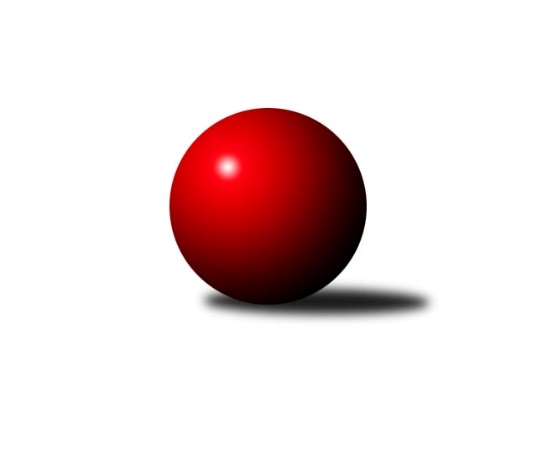 Č.8Ročník 2021/2022	20.11.2021Nejlepšího výkonu v tomto kole: 3518 dosáhlo družstvo: TJ Lokomotiva Trutnov 1. KLM 2021/2022Výsledky 8. kolaSouhrnný přehled výsledků:TJ Valašské Meziříčí B	- TJ Centropen Dačice	1:7	3369:3489	9.0:15.0	20.11.TJ Loko České Velenice	- KK Lokomotiva Tábor	5:3	3470:3454	12.5:11.5	20.11.SKK Hořice	- TJ Sokol Duchcov	2:6	3396:3398	13.0:11.0	20.11.CB Dobřany Klokani	- TJ Lokomotiva Trutnov 	3:5	3425:3518	12.0:12.0	20.11.KK Zábřeh	- KK Vyškov	1:7	3327:3363	10.5:13.5	20.11.KK Slovan Rosice	- TJ Třebíč	4:4	3396:3349	11.5:12.5	20.11.Tabulka družstev:	1.	TJ Centropen Dačice	8	6	1	1	42.0 : 22.0 	107.0 : 85.0 	 3407	13	2.	SKK Hořice	8	6	0	2	38.0 : 26.0 	100.0 : 92.0 	 3467	12	3.	TJ Loko České Velenice	8	5	1	2	35.0 : 29.0 	93.5 : 98.5 	 3415	11	4.	KK Vyškov	8	3	3	2	34.0 : 30.0 	99.5 : 92.5 	 3384	9	5.	TJ Sokol Duchcov	8	4	0	4	39.0 : 25.0 	102.5 : 89.5 	 3439	8	6.	KK Zábřeh	8	4	0	4	36.0 : 28.0 	113.5 : 78.5 	 3352	8	7.	TJ Lokomotiva Trutnov	8	4	0	4	27.0 : 37.0 	89.5 : 102.5 	 3354	8	8.	CB Dobřany Klokani	8	3	0	5	27.0 : 37.0 	82.5 : 109.5 	 3390	6	9.	TJ Třebíč	8	2	2	4	24.5 : 39.5 	93.0 : 99.0 	 3332	6	10.	KK Lokomotiva Tábor	8	2	1	5	28.5 : 35.5 	93.0 : 99.0 	 3403	5	11.	KK Slovan Rosice	8	2	1	5	28.5 : 35.5 	88.0 : 104.0 	 3334	5	12.	TJ Valašské Meziříčí B	8	2	1	5	24.5 : 39.5 	90.0 : 102.0 	 3379	5Podrobné výsledky kola:	 TJ Valašské Meziříčí B	3369	1:7	3489	TJ Centropen Dačice	Vladimír Výrek	149 	 149 	 139 	171	608 	 2:2 	 628 	 143	170 	 162	153	Mojmír Holec	Radim Metelka	140 	 145 	 169 	138	592 	 2:2 	 578 	 148	157 	 142	131	Petr Žahourek	František Fojtík	134 	 129 	 149 	139	551 	 1:3 	 555 	 146	134 	 131	144	Karel Novák	Martin Kuropata	120 	 146 	 136 	136	538 	 2:2 	 559 	 146	141 	 142	130	Michal Waszniovski	Matouš Krajzinger	127 	 136 	 152 	130	545 	 1:3 	 590 	 156	142 	 143	149	Jiří Němec	Daniel Šefr	130 	 130 	 136 	139	535 	 1:3 	 579 	 149	118 	 145	167	Josef Brtníkrozhodčí: Jaroslav ZajíčekNejlepší výkon utkání: 628 - Mojmír Holec	 TJ Loko České Velenice	3470	5:3	3454	KK Lokomotiva Tábor	Ladislav Chmel	147 	 151 	 142 	133	573 	 4:0 	 561 	 146	147 	 136	132	Karel Smažík	Zbyněk Dvořák	142 	 139 	 155 	144	580 	 1:3 	 591 	 144	148 	 149	150	Petr Chval	Tomáš Maroušek	138 	 141 	 158 	160	597 	 2:2 	 578 	 153	158 	 133	134	Petr Bystřický	Miroslav Dvořák	161 	 150 	 128 	139	578 	 1.5:2.5 	 592 	 155	150 	 142	145	Martin Filakovský	Zdeněk Dvořák	159 	 134 	 146 	153	592 	 3:1 	 567 	 145	143 	 129	150	Oldřich Roubek	Ondřej Touš	145 	 116 	 144 	145	550 	 1:3 	 565 	 148	138 	 133	146	David Kášekrozhodčí: Miloš NavrkalNejlepší výkon utkání: 597 - Tomáš Maroušek	 SKK Hořice	3396	2:6	3398	TJ Sokol Duchcov	Martin Hažva	144 	 143 	 147 	149	583 	 2:2 	 587 	 126	149 	 137	175	Milan Stránský	David Urbánek	155 	 157 	 130 	153	595 	 3:1 	 585 	 151	143 	 142	149	Jiří Zemánek	Ondřej Černý	111 	 149 	 130 	118	508 	 2:2 	 522 	 145	124 	 123	130	Radek Jalovecký	Jaromír Šklíba	141 	 147 	 139 	145	572 	 4:0 	 495 	 122	123 	 130	120	Miloš Civín *1	Vojtěch Tulka	142 	 138 	 133 	131	544 	 1:3 	 573 	 131	148 	 146	148	Jaroslav Bulant	Dominik Ruml	158 	 141 	 160 	135	594 	 1:3 	 636 	 151	167 	 162	156	Zdenek Ransdorfrozhodčí: Jindřich Novotnýstřídání: *1 od 32. hodu Pavel JedličkaNejlepší výkon utkání: 636 - Zdenek Ransdorf	 CB Dobřany Klokani	3425	3:5	3518	TJ Lokomotiva Trutnov 	Lukáš Doubrava	137 	 155 	 141 	142	575 	 3:1 	 557 	 134	137 	 128	158	Marek Plšek	Josef Fišer ml.	144 	 145 	 128 	137	554 	 1:3 	 625 	 168	142 	 160	155	Roman Straka	Jiří Baloun	148 	 162 	 130 	139	579 	 2:2 	 596 	 147	151 	 142	156	Ondřej Stránský	Martin Pejčoch	149 	 152 	 143 	143	587 	 2.5:1.5 	 564 	 149	135 	 154	126	Marek Žoudlík	Martin Provazník	161 	 139 	 135 	119	554 	 1.5:2.5 	 610 	 135	190 	 135	150	David Ryzák	Michal Šneberger	144 	 141 	 151 	140	576 	 2:2 	 566 	 154	143 	 140	129	Kamil Fiebingerrozhodčí: Milan VrabecNejlepší výkon utkání: 625 - Roman Straka	 KK Zábřeh	3327	1:7	3363	KK Vyškov	Martin Sitta	142 	 145 	 136 	135	558 	 1:3 	 555 	 127	149 	 142	137	Pavel Vymazal	Václav Švub	151 	 147 	 130 	146	574 	 2:2 	 592 	 134	137 	 164	157	Ondřej Ševela	Adam Mísař	129 	 138 	 127 	134	528 	 3:1 	 501 	 104	133 	 147	117	Radim Čuřík *1	Tomáš Dražil	119 	 145 	 135 	147	546 	 1.5:2.5 	 567 	 119	155 	 151	142	Petr Pevný	Marek Ollinger	131 	 134 	 139 	174	578 	 1:3 	 571 	 138	141 	 154	138	Josef Touš	Josef Sitta	136 	 133 	 143 	131	543 	 2:2 	 577 	 158	152 	 140	127	Jiří Trávníčekrozhodčí: Soňa Keprtovástřídání: *1 od 66. hodu Tomáš ProcházkaNejlepší výkon utkání: 592 - Ondřej Ševela	 KK Slovan Rosice	3396	4:4	3349	TJ Třebíč	Adam Palko	145 	 120 	 138 	146	549 	 0.5:3.5 	 563 	 145	129 	 142	147	Jan Ševela	Jiří Zemek	142 	 146 	 132 	136	556 	 3:1 	 546 	 135	132 	 129	150	Petr Benedikt	Ivo Fabík	171 	 149 	 170 	166	656 	 4:0 	 542 	 130	127 	 141	144	Dalibor Lang	Václav Špička	123 	 136 	 123 	131	513 	 0:4 	 570 	 137	137 	 143	153	Jaroslav Tenkl	Dalibor Matyáš	142 	 141 	 144 	132	559 	 2:2 	 561 	 151	129 	 139	142	Mojmír Novotný	Jiří Axman	138 	 151 	 133 	141	563 	 2:2 	 567 	 146	134 	 147	140	Lukáš Vikrozhodčí: Michal HrdličkaNejlepší výkon utkání: 656 - Ivo FabíkPořadí jednotlivců:	jméno hráče	družstvo	celkem	plné	dorážka	chyby	poměr kuž.	Maximum	1.	Zdenek Ransdorf 	TJ Sokol Duchcov	637.20	402.9	234.3	1.5	5/5	(674)	2.	Radim Metelka 	TJ Valašské Meziříčí B	589.87	386.1	203.8	2.3	5/5	(609)	3.	David Urbánek 	SKK Hořice	589.13	370.9	218.3	1.3	4/4	(616)	4.	Jiří Němec 	TJ Centropen Dačice	588.65	380.3	208.4	0.6	5/5	(661)	5.	Tomáš Maroušek 	TJ Loko České Velenice	588.07	384.8	203.3	2.7	5/5	(632)	6.	Roman Straka 	TJ Lokomotiva Trutnov 	586.80	384.3	202.5	1.9	5/5	(634)	7.	Dominik Ruml 	SKK Hořice	586.63	382.9	203.7	1.7	4/4	(623)	8.	Martin Filakovský 	KK Lokomotiva Tábor	584.63	385.3	199.3	1.9	4/5	(630)	9.	Mojmír Holec 	TJ Centropen Dačice	583.00	384.4	198.6	3.2	4/5	(628)	10.	Jaroslav Bulant 	TJ Sokol Duchcov	582.05	385.0	197.1	1.8	5/5	(608)	11.	David Kášek 	KK Lokomotiva Tábor	582.00	381.9	200.1	3.4	4/5	(609)	12.	Ondřej Ševela 	KK Vyškov	581.45	379.7	201.8	2.0	5/5	(609)	13.	Martin Pejčoch 	CB Dobřany Klokani	581.08	372.9	208.2	2.6	4/4	(623)	14.	Ivo Fabík 	KK Slovan Rosice	580.80	380.7	200.1	3.3	5/5	(656)	15.	Lukáš Doubrava 	CB Dobřany Klokani	579.44	379.1	200.3	2.8	4/4	(609)	16.	Lukáš Vik 	TJ Třebíč	579.20	383.0	196.3	2.4	5/5	(632)	17.	Vojtěch Tulka 	SKK Hořice	578.19	376.4	201.8	2.8	4/4	(588)	18.	Zdeněk Dvořák 	TJ Loko České Velenice	577.25	370.0	207.3	1.4	5/5	(645)	19.	Radek Kroupa 	SKK Hořice	574.92	371.3	203.7	2.3	4/4	(593)	20.	Adam Palko 	KK Slovan Rosice	574.90	381.1	193.8	2.4	5/5	(627)	21.	Miroslav Dvořák 	TJ Loko České Velenice	573.30	369.8	203.5	2.2	5/5	(597)	22.	Jiří Baloun 	CB Dobřany Klokani	572.67	377.2	195.4	2.8	3/4	(588)	23.	Martin Hažva 	SKK Hořice	570.88	382.1	188.8	3.8	4/4	(598)	24.	Jiří Zemánek 	TJ Sokol Duchcov	570.85	375.7	195.2	1.2	5/5	(618)	25.	Jan Ševela 	TJ Třebíč	570.00	371.3	198.8	2.0	4/5	(577)	26.	Josef Touš 	KK Vyškov	570.00	381.9	188.1	2.1	4/5	(618)	27.	Petr Bystřický 	KK Lokomotiva Tábor	569.50	376.9	192.6	3.3	5/5	(598)	28.	Marek Plšek 	TJ Lokomotiva Trutnov 	569.45	367.6	201.9	2.3	5/5	(593)	29.	Petr Žahourek 	TJ Centropen Dačice	567.70	373.6	194.1	2.0	5/5	(592)	30.	Martin Sitta 	KK Zábřeh	566.20	366.4	199.8	1.4	5/5	(607)	31.	Milan Stránský 	TJ Sokol Duchcov	565.65	371.2	194.5	1.5	5/5	(621)	32.	Zbyněk Dvořák 	TJ Loko České Velenice	565.65	375.9	189.8	2.8	5/5	(602)	33.	Vladimír Výrek 	TJ Valašské Meziříčí B	565.50	375.1	190.4	2.1	5/5	(608)	34.	Jiří Axman 	KK Slovan Rosice	564.50	375.8	188.7	4.6	5/5	(597)	35.	Marek Ollinger 	KK Zábřeh	564.30	371.3	193.0	3.0	5/5	(605)	36.	Jiří Zemek 	KK Slovan Rosice	562.30	371.0	191.4	3.9	5/5	(590)	37.	Tomáš Pospíchal 	TJ Centropen Dačice	562.13	377.1	185.0	4.8	4/5	(609)	38.	Ondřej Stránský 	TJ Lokomotiva Trutnov 	561.75	368.4	193.4	2.5	5/5	(596)	39.	Bořivoj Jelínek 	KK Lokomotiva Tábor	561.13	372.3	188.8	6.0	4/5	(597)	40.	Tomáš Dražil 	KK Zábřeh	560.70	376.8	183.9	3.5	5/5	(608)	41.	Petr Pevný 	KK Vyškov	559.80	371.9	187.9	3.2	5/5	(581)	42.	Ladislav Chmel 	TJ Loko České Velenice	559.75	365.4	194.4	4.2	5/5	(599)	43.	Jaromír Šklíba 	SKK Hořice	559.67	367.7	192.0	2.0	3/4	(608)	44.	Adam Mísař 	KK Zábřeh	558.30	372.4	185.9	2.5	5/5	(577)	45.	Michal Juroška 	TJ Valašské Meziříčí B	558.20	371.0	187.2	3.6	5/5	(587)	46.	Martin Provazník 	CB Dobřany Klokani	558.08	373.1	185.0	3.2	4/4	(589)	47.	Daniel Šefr 	TJ Valašské Meziříčí B	557.90	376.3	181.6	3.8	5/5	(584)	48.	Karel Smažík 	KK Lokomotiva Tábor	557.40	373.5	183.9	3.3	5/5	(585)	49.	David Ryzák 	TJ Lokomotiva Trutnov 	556.80	366.6	190.2	3.5	5/5	(610)	50.	Mojmír Novotný 	TJ Třebíč	554.80	368.1	186.7	5.6	5/5	(576)	51.	Oldřich Roubek 	KK Lokomotiva Tábor	554.80	372.5	182.3	6.8	5/5	(578)	52.	Ondřej Touš 	TJ Loko České Velenice	554.67	377.1	177.6	7.8	4/5	(614)	53.	Václav Švub 	KK Zábřeh	551.90	372.3	179.6	5.9	5/5	(603)	54.	Josef Sitta 	KK Zábřeh	550.70	359.6	191.1	2.5	5/5	(587)	55.	Petr Benedikt 	TJ Třebíč	550.00	372.5	177.5	6.0	4/5	(594)	56.	Jaroslav Tenkl 	TJ Třebíč	549.38	363.0	186.4	6.1	4/5	(576)	57.	Michal Waszniovski 	TJ Centropen Dačice	548.55	374.5	174.1	5.6	5/5	(608)	58.	Dalibor Lang 	TJ Třebíč	548.00	371.6	176.4	5.8	5/5	(574)	59.	Dalibor Matyáš 	KK Slovan Rosice	547.56	365.8	181.8	1.7	4/5	(594)	60.	Michal Šneberger 	CB Dobřany Klokani	547.08	375.8	171.3	3.1	3/4	(607)	61.	Matouš Krajzinger 	TJ Valašské Meziříčí B	545.40	369.4	176.0	5.6	5/5	(577)	62.	Josef Fišer  ml.	CB Dobřany Klokani	544.67	362.0	182.7	4.1	3/4	(610)	63.	Kamil Fiebinger 	TJ Lokomotiva Trutnov 	542.10	371.0	171.1	5.2	5/5	(566)	64.	Marek Žoudlík 	TJ Lokomotiva Trutnov 	540.20	368.6	171.7	4.6	5/5	(564)		Tomáš Cabák 	TJ Valašské Meziříčí B	653.00	398.0	255.0	0.0	1/5	(653)		Rostislav Gorecký 	TJ Valašské Meziříčí B	652.50	416.0	236.5	0.5	1/5	(667)		Zdeněk Pospíchal 	TJ Centropen Dačice	621.00	386.0	235.0	0.0	1/5	(621)		Jiří Mrlík 	TJ Valašské Meziříčí B	621.00	396.0	225.0	1.0	1/5	(621)		Jan Koubský 	CB Dobřany Klokani	593.00	366.0	227.0	4.0	1/4	(593)		Miloš Civín 	TJ Sokol Duchcov	586.17	375.8	210.4	3.6	3/5	(600)		Josef Brtník 	TJ Centropen Dačice	585.50	379.0	206.5	2.0	2/5	(592)		Ondřej Černý 	SKK Hořice	584.33	383.8	200.5	3.7	2/4	(613)		Branislav Černuška 	TJ Loko České Velenice	583.00	344.0	239.0	0.0	1/5	(583)		Petr Chval 	KK Lokomotiva Tábor	580.22	392.9	187.3	3.0	3/5	(594)		Tomáš Procházka 	KK Vyškov	575.83	376.3	199.5	1.3	3/5	(614)		Ondřej Topič 	TJ Valašské Meziříčí B	573.00	381.0	192.0	2.0	1/5	(573)		Jiří Trávníček 	KK Vyškov	572.00	362.0	210.0	2.0	2/5	(577)		Tomáš Juřík 	TJ Valašské Meziříčí B	571.67	381.3	190.3	4.3	1/5	(596)		Vlastimil Zeman 	CB Dobřany Klokani	570.25	389.5	180.8	5.3	2/4	(579)		Zdeněk Kandl 	TJ Sokol Duchcov	569.00	384.0	185.0	2.0	1/5	(569)		Miroslav Ježek 	TJ Třebíč	569.00	386.0	183.0	3.0	1/5	(569)		Michal Markus 	TJ Valašské Meziříčí B	568.00	400.0	168.0	7.0	1/5	(568)		Luděk Rychlovský 	KK Vyškov	567.11	370.4	196.7	2.1	3/5	(604)		Martin Štěpánek 	TJ Valašské Meziříčí B	567.00	379.7	187.3	4.7	3/5	(594)		Dušan Rodek 	TJ Centropen Dačice	560.00	366.0	194.0	6.0	1/5	(560)		Petr Vojtíšek 	TJ Centropen Dačice	558.00	372.0	186.0	2.0	2/5	(572)		Karel Novák 	TJ Centropen Dačice	555.00	368.2	186.8	3.2	3/5	(557)		Radim Čuřík 	KK Vyškov	554.92	367.1	187.8	2.1	3/5	(605)		Eduard Varga 	KK Vyškov	549.56	381.4	168.1	8.0	3/5	(585)		Milan Kabelka 	TJ Centropen Dačice	549.50	375.5	174.0	5.5	1/5	(582)		Pavel Vymazal 	KK Vyškov	548.67	365.7	183.0	3.3	3/5	(555)		Robert Pevný 	TJ Třebíč	545.33	365.3	180.0	4.1	3/5	(565)		Kamil Nestrojil 	TJ Třebíč	543.50	368.0	175.5	3.5	1/5	(568)		Radek Jalovecký 	TJ Sokol Duchcov	542.17	366.5	175.7	5.5	3/5	(579)		Ladislav Takáč 	KK Lokomotiva Tábor	542.00	359.0	183.0	0.0	1/5	(542)		Petr Holý 	TJ Lokomotiva Trutnov 	540.00	377.0	163.0	5.0	1/5	(540)		Martin Kuropata 	TJ Valašské Meziříčí B	538.00	365.0	173.0	5.0	1/5	(538)		Václav Rypel 	TJ Třebíč	528.00	352.8	175.3	4.0	2/5	(541)		Bohumil Maroušek 	TJ Loko České Velenice	528.00	387.0	141.0	14.0	1/5	(528)		Kamil Hlavizňa 	KK Slovan Rosice	527.33	357.0	170.3	5.7	3/5	(559)		Miloš Veigl 	TJ Lokomotiva Trutnov 	522.00	364.0	158.0	2.0	1/5	(522)		František Fojtík 	TJ Valašské Meziříčí B	520.00	364.0	156.0	8.2	3/5	(551)		Václav Špička 	KK Slovan Rosice	517.42	358.3	159.2	9.4	3/5	(533)		Pavel Jedlička 	TJ Sokol Duchcov	508.00	354.5	153.5	7.5	2/5	(520)Sportovně technické informace:Starty náhradníků:registrační číslo	jméno a příjmení 	datum startu 	družstvo	číslo startu18625	Pavel Vymazal	20.11.2021	KK Vyškov	3x9066	Tomáš Procházka	20.11.2021	KK Vyškov	5x22112	Josef Brtník	20.11.2021	TJ Centropen Dačice	7x8206	Martin Kuropata	20.11.2021	TJ Valašské Meziříčí B	1x8354	Jiří Trávníček	20.11.2021	KK Vyškov	3x
Hráči dopsaní na soupisku:registrační číslo	jméno a příjmení 	datum startu 	družstvo	Program dalšího kola:9. kolo27.11.2021	so	10:00	SKK Hořice - TJ Valašské Meziříčí B	27.11.2021	so	13:30	KK Lokomotiva Tábor - CB Dobřany Klokani	27.11.2021	so	14:00	TJ Centropen Dačice - TJ Lokomotiva Trutnov 	27.11.2021	so	16:00	KK Slovan Rosice - TJ Loko České Velenice	Nejlepší šestka kola - absolutněNejlepší šestka kola - absolutněNejlepší šestka kola - absolutněNejlepší šestka kola - absolutněNejlepší šestka kola - dle průměru kuželenNejlepší šestka kola - dle průměru kuželenNejlepší šestka kola - dle průměru kuželenNejlepší šestka kola - dle průměru kuželenNejlepší šestka kola - dle průměru kuželenPočetJménoNázev týmuVýkonPočetJménoNázev týmuPrůměr (%)Výkon1xIvo FabíkRosice6562xIvo FabíkRosice118.176565xZdenek RansdorfDuchcov 6365xZdenek RansdorfDuchcov 110.736363xMojmír HolecDačice6281xMojmír HolecDačice109.896283xRoman StrakaTrutnov6253xRoman StrakaTrutnov106.996251xDavid RyzákTrutnov6101xVladimír VýrekVal. Meziříčí106.396081xVladimír VýrekVal. Meziříčí6081xOndřej ŠevelaVyškov105.79592